Bachelor in de pedagogie van het jonge kind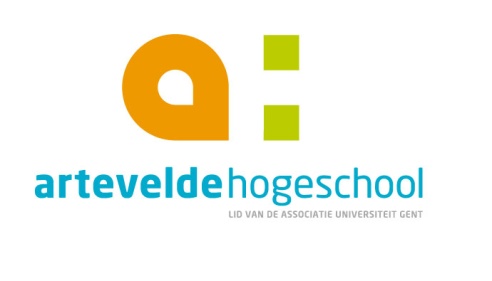 Campus Sint-AmandsbergJ. Gérardstraat 18 – B-9040 GentTel. 09/234.88.00	 info.pedagogiejongekind@arteveldehs.beEindFeedbackfiche [aangepast] - StagementorAlgemene IndrukWat zijn de talenten van de stagiair?Waarin is de student gegroeid tijdens deze stage?Waar liggen uitdagingen voor de student?Feedback bij de gedragsindicatorenDe student behartigt het perspectief van ouders in beleidsvoering. Inschatting realisering:       onvoldoende – voldoende – goed – zeer goed Aangetoonde acties: 	Eventuele tips  voor verdere realisering: 	De student stimuleert ouderbetrokkenheid.Inschatting realisering:      onvoldoende – voldoende – goed – zeer goedAangetoonde acties: 	Eventuele tips  voor verdere realisering: 	De student ondersteunt gezinnen vanuit een positieve basishouding.Inschatting realisering:       onvoldoende – voldoende – goed – zeer goed Aangetoonde acties: 	Eventuele tips  voor verdere realisering: 	De student coacht (een team) medewerkers.Inschatting realisering:       onvoldoende – voldoende – goed – zeer goed Aangetoonde acties: 	Eventuele tips  voor verdere realisering: 	De student inspireert teamleden via meerdere projecten die aansluiten bij het aanbod en beleid van de organisatie.Inschatting realisering:       onvoldoende – voldoende – goed – zeer goed Aangetoonde acties: 	Eventuele tips  voor verdere realisering: 	De student neemt een actieve en verbindende rol op in een samenwerkingsverband.Inschatting realisering:       onvoldoende – voldoende – goed – zeer goed Aangetoonde acties: 	Eventuele tips  voor verdere realisering: 	De student toont inspirerende acties van inclusief werken.Inschatting realisering:       onvoldoende – voldoende – goed – zeer goed Aangetoonde acties: 	Eventuele tips  voor verdere realisering: 	Datum, naam en handtekening stageverantwoordelijke	   									          ………………………………………………………………………Student:	Stagebegeleider:	Stageplaats: 	Stageverantwoordelijke:	Wie?
De stageverantwoordelijke vult dit document in voorafgaand het eindfeedbackgesprek met student en de stagebegeleider. Hoe? 
De stageverantwoordelijke geeft feedback op deel 1 (Algemene indruk) en 2 (Feedback bij de gedragsindicatoren). Bij deel 2 maakt de stageverantwoordelijke een eerste inschatting en noteert  concrete voorbeelden van handelingen en gedrag die de student tijdens de stage aantoonde. De stagebegeleider baseert zich op deze concrete voorbeelden bij het geven van feedback.
De minimumverwachtingen van de opleiding bij de verschillende gedragsindicatoren zijn raadpleegbaar op http://pjkstages.weebly.com/rollen--verwachtingen.htmlWie?
De stageverantwoordelijke vult dit document in voorafgaand het eindfeedbackgesprek met student en de stagebegeleider. Hoe? 
De stageverantwoordelijke geeft feedback op deel 1 (Algemene indruk) en 2 (Feedback bij de gedragsindicatoren). Bij deel 2 maakt de stageverantwoordelijke een eerste inschatting en noteert  concrete voorbeelden van handelingen en gedrag die de student tijdens de stage aantoonde. De stagebegeleider baseert zich op deze concrete voorbeelden bij het geven van feedback.
De minimumverwachtingen van de opleiding bij de verschillende gedragsindicatoren zijn raadpleegbaar op http://pjkstages.weebly.com/rollen--verwachtingen.htmlDe bachelor waarborgt de continuïteit tussen thuismilieu en dienstverlening maximaal door met de medewerkers het aanbod, ondersteund vanuit visie, zo vorm te geven dat kinderen, jongeren en ouders er zich in herkennen.De bachelor bouwt vanuit een positieve basishouding, in het belang van het kind/de jongere, een vertrouwensrelatie op met de ouder en verbindt zijn eigen professionaliteit aan de deskundigheid van de ouder.De bachelor stimuleert en motiveert medewerkers tot professionele ontwikkeling vanuit een open en waarderende houding, en door het creëren van een gunstige professionaliseringscontext, op maat van teams en individuen.De bachelor draagt verantwoordelijkheid voor het aanbod en beleid van een organisatie vanuit betrokkenheid met professionals en divers samengestelde teams.De bachelor werkt proactief in de lokale maatschappelijke context en neemt daarvoor initiatief tot samenwerking met externe partners.De bachelor handelt vanuit bewustzijn van het eigen referentiekader en met respect voor de bestaande diversiteit.  Vanuit een waarderende houding en inclusieve aanpak maakt hij deze diversiteit tot een meerwaarde en inspireert hij anderen om dit mee te realiseren.